	THE COLORS		Blue (blu) - Azul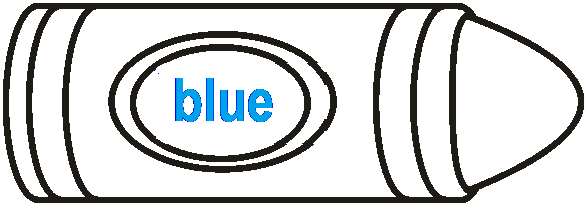  Pinta con color “blue” la ropa del siguiente personaje.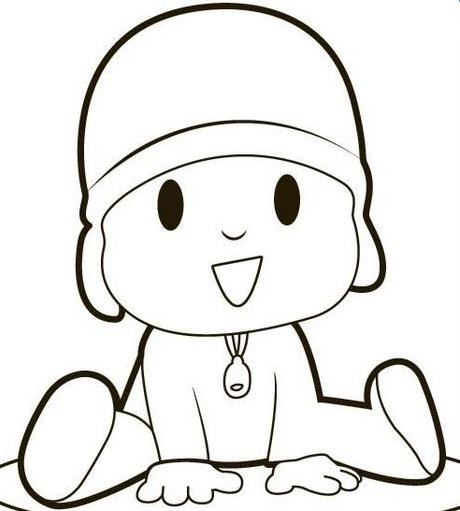 